Name:__________________________________________				Physical Map of Central and Southwest Asia and RussiaDirections: Using pages RA24, RA25, RA28, RA29, 514, 515, and 541 in your textbooks, label the following physical features and regions on the physical map. Bodies of Water 							RegionsBlack Sea								ScandinaviaMediterranean Sea							Arabian PeninsulaCaspian Sea								Anatolian PeninsulaAral Sea								Lake BalkhashLake BaikalRed SeaPersian GulfGulf of Aden								FeaturesIndian Ocean								Central Siberian PlateauGulf of Oman								West Siberian PlateauArabian Sea								Plateau of IranStrait of Hormuz							MesopotamiaArctic OceanKara SeaLaptev SeaEast Siberian Sea							MountainsBering Sea								Hejaz Asir Bering Strait								Zagros Mountains									Elburz MountainsRivers									Caucasus MountainsTigris River								Ural Mountains	Euphrates River								Hindu Kush	Jordan River								Tien Shan Ural River								Verkhoyanski MountainsLena River								Cherski RangeOb River								Kalyma Mountains	Irtysh RiverSyr Dar’yaAmu Dar’ya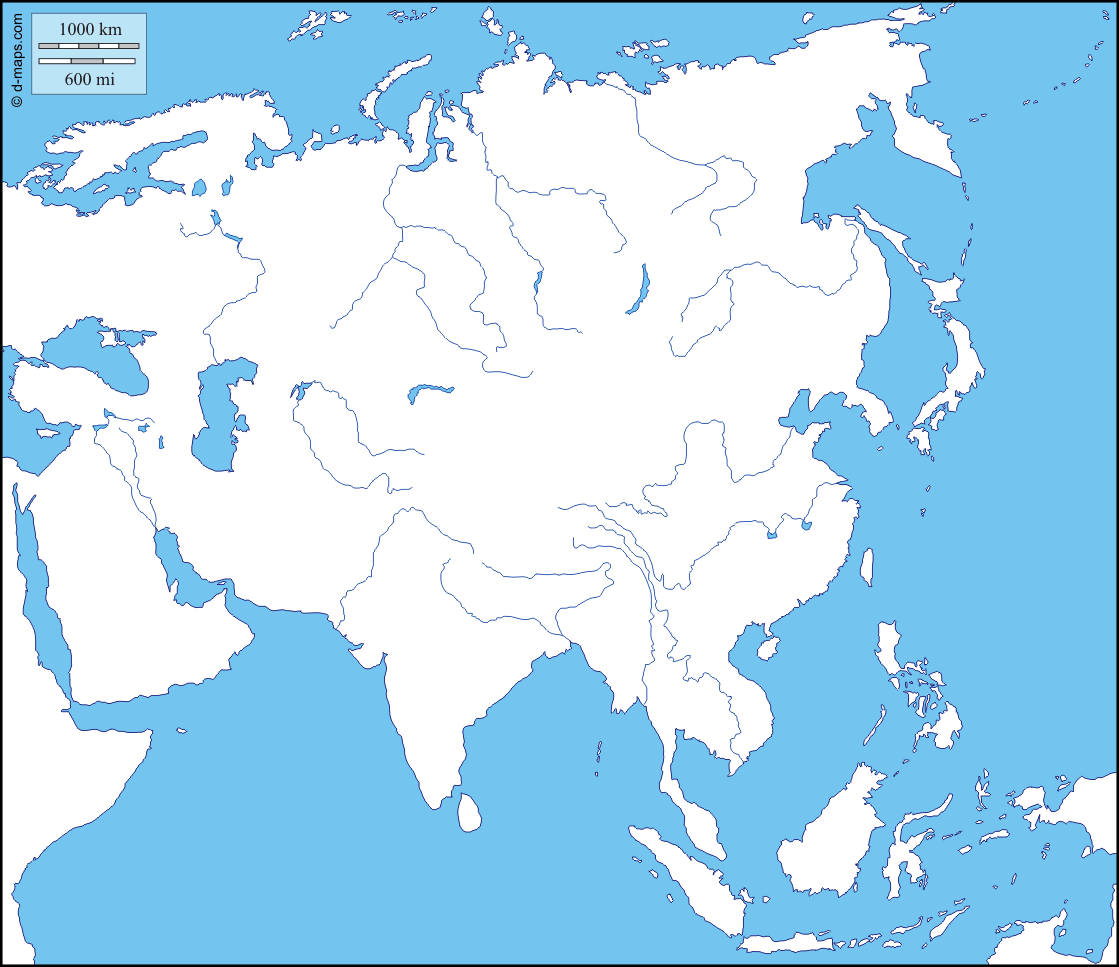 